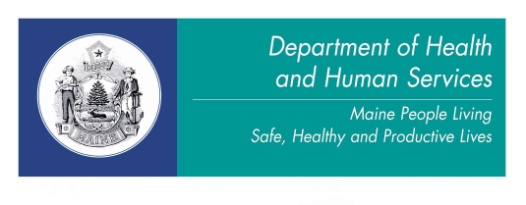 Office of Aging and Disability ServicesMaine College of Direct SupportRequired Modules for Certification as aMaine Direct Support Professional52 online lessons and 11 live classroom sessionsEffective 9/1/2013*ME DSP Professionalism4 online lessons1 live classroom session*ME Individual Rights and Choice3 online lessons1 live classroom session*ME Introduction to Developmental Disabilities4 online lessons1 live classroom session*ME Maltreatment (NEW)11 online lessons1 live classroom session* Online lessons and live classes required before an employee works alone.ME Community Inclusion4 online lessons1 live classroom sessionME Cultural Competence2 online lessons1 live classroom sessionME Human Sexuality1 online lesson1 live classroom sessionME Personal Care2 online lessons ME Positive Behavior Supports2 online lessons1 live classroom sessionME – Safety (NEW)14 online lessonsME Supporting Healthy Lives3 online lessonsME Teaching People with Developmental Disabilities2 online lessons1 live classroom sessionCommunication1 live classroom session (no online lessons)Documentation1 live classroom session (no online lessons)Lesson DetailMaine Direct Support Professional Certification*ME DSP ProfessionalismIntroductionContemporary Best PracticesApplying Ethics in Everyday WorkBecoming a Direct Support ProfessionalPracticing ConfidentialityLive Classroom Session*ME Introduction to Developmental DisabilitiesIntroductionA Brief History of Developmental DisabilityCauses of Developmental DisabilitiesServices for People with Developmental DisabilitiesThe Language and Ideas of Best PracticesLive Classroom Session*ME Maltreatment (NEW)What is Abuse?What is Neglect?What is Exploitation?The Ethical Role of the DSPCharacteristics of People Supported that Affect RiskReducing Caregiver Risk of MaltreatingEngaging and Supporting Protective Factors in IndividualsResponding to Potential MaltreatmentWhere to Report Potential MaltreatmentHow to Report Potential MaltreatmentME Reportable EventsLive Classroom SessionME Cultural CompetenceIntroductionCommunicationWhat is Cultural Competence?Live Classroom SessionME Individual Rights and ChoiceIntroductionOvercoming a Past of Barriers and RestrictionsOverview of Individual RightsYour Role in supporting Expression of Rights and Facilitating Choice MakingLive Classroom SessionME Community InclusionIntroductionCommunity Bridge Building and NetworkingMatching Community Resources with Individual InterestsNatural SupportsThe DSP Role in Community InclusionLive Classroom SessionME Personal CareIntroductionIndividualizing Personal CareUnderstanding Personal and Self CareME Positive Behavior SupportsIntroductionFunctions and Causes of BehaviorUnderstanding BehaviorLive Classroom SessionME Human SexualityME Human SexualityLive Classroom SessionME – Safety (NEW)What is Risk?Balancing Risk with Individual Safety and ChoicePersonal SafetySafety in the KitchenSafety in the BathroomSafety in the Common AreasSafety in the BedroomSafety enjoying outdoor Spaces at HomeFire PreventionFire Emergency ResponseFire Emergency Plans and EvacuationIndividualized Fire Safety Plans and SkillsCommunity SafetyRole of the Direct Support Professional: Accident Prevention, Risk assessment, and Risk ManagementME Supporting Healthy LivesIntroductionCare of Common Health ConditionsLiving Healthy LivesSigns and Symptoms of IllnessME Teaching People with Developmental DisabilitiesIntroductionPreparing to TeachUnderstanding TeachingLive Classroom SessionCommunicationLive Classroom SessionDocumentationLive Classroom SessionMaine Direct Support Professional – Work SupportsMust have completed all requirements above for Direct Support Professional,plus the following 6 online lessons:Effective 1/1/2011ME Work SupportsCDS: Employment Supports for People with Disabilities: Exploring Individual Preferences for Job Attainment : IntroductionCDS: Employment Supports for People with Disabilities: Exploring Individual Preferences for Job Attainment:  Identifying Individual Employment Preferences, Interests, Strengths, and Support NeedsCDS: Employment Supports for People with Disabilities:  Exploring Individual Preferences for Job Attainment:  Job Opportunities and Job SearchingCDS: Supporting Jobs & Careers in the Community: IntroductionCDS: Supporting Jobs & Careers in the Community:  Successful Community Employment and RetentionCDS: Supporting Jobs & Careers in the Community:  Employment Supports and VolunteeringAdditional ContentIn addition to the required topics above, additional modules are available for self-enrollment or assignment, including:CDS - Emergency PreparednessCDS - Hiring Great Direct Support ProfessionalsCDS - Implementing Participant-Directed SupportsCDS Autism DICCDS Brain Injury DICCDS Cerebral Palsy DICCDS Civil Rights and AdvocacyCDS Community InclusionCDS Cultural CompetenceCDS Depression DICCDS Diabetes DICCDS DIC: EpilepsyCDS Direct Support ProfessionalismCDS DocumentationCDS Employment SupportsCDS Everyone Can CommunicateCDS Functional AssessmentCDS Home and Community LivingCDS Individual Rights and ChoiceCDS Introduction to Developmental DisabilitiesCDS Lesson Review -- HIPAACDS Maltreatment: Prevention and ResponseCDS Medication SupportCDS Personal CareCDS Person-Centered PlanningCDS Positive Behavior SupportsCDS SafetyCDS Supporting Healthy LivesCDS Supporting Jobs & Careers in the CommunityCDS Teaching People with Developmental DisabilitiesCDS Universal PrecautionsCDS Working with Families & Support NetworksCDS Workshop for AdministratorsCDS You've Got a FriendCDS: Introduction to Mental Health and Mental IllnessesCDS: Understanding Transitions across the LifespanCFSM: Developing an Intervention PlanCFSM: Fueling High PerformanceCFSM: Preparing for the Supervisor's Job in Human ServicesCFSM: Recruitment and SelectionCFSM: Training and OrientationCFSM: Your First Few Weeks and Months as a Supervisor*DIC – Disability Intensive Course	*CFSM – College of Frontline Supervision and Management